Identificati alimentele,urmariti traducerea cuvintelor in engleza, grupati-le la singular si plural ,in casutele potrivite din cadrul jocului                       Click pe link                https://www.gamestolearnenglish.com/food/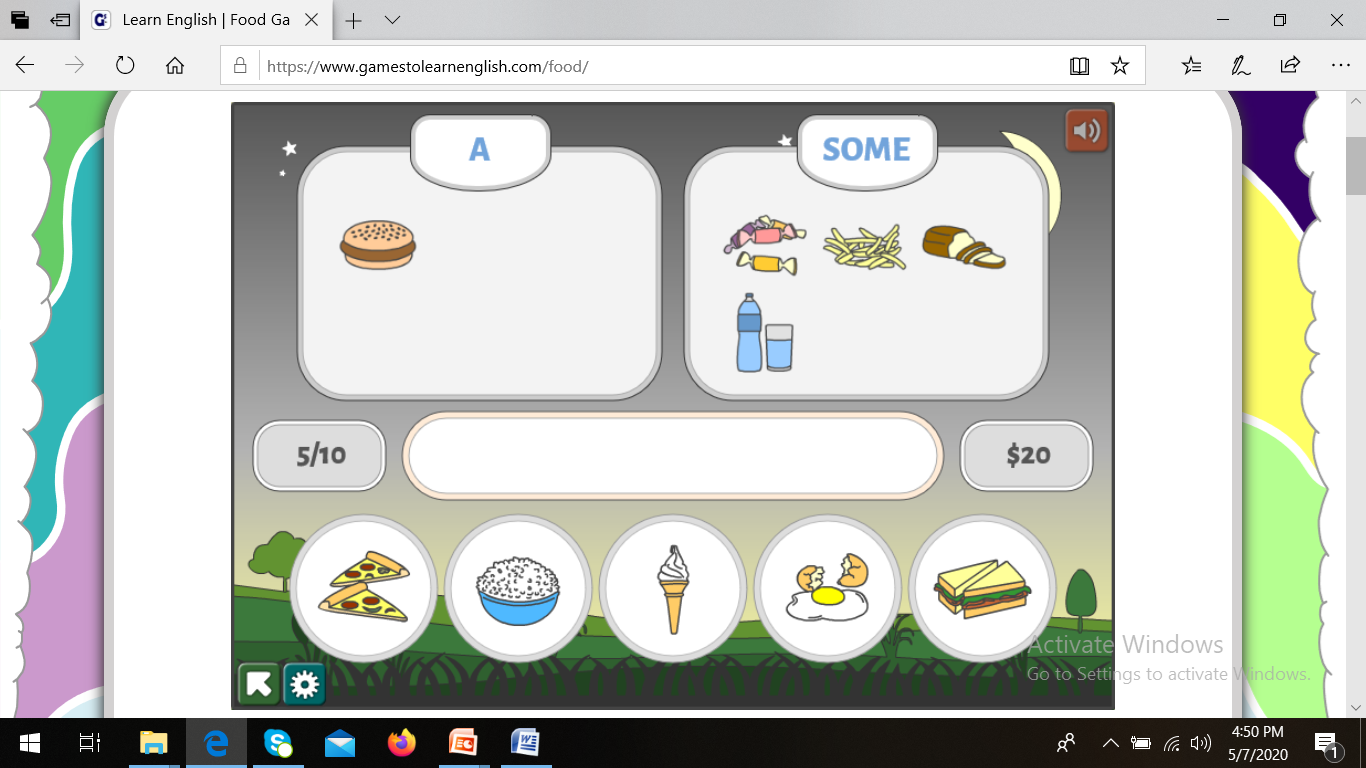 